                                                                                 «Утверждаю»                                                                                                    Директор МБОУ «ООШ с. Большое»                                                                                       Е.Н. Мирошникова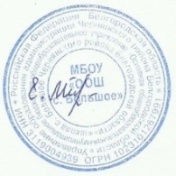 Планмероприятий по подготовке и проведению празднования75-й годовщины Победы в Великой Отечественной войне 1941-1945 годовМБОУ «ООШ с. Большое»№ п/пНаименование мероприятийСроки проведенияОтветственные1Формирование в  МБОУ «ООШ с. Большое»рабочей группы по подготовке и проведению мероприятий, посвященных 75-летию Победы в Великой Отечественной войнедекабрь 2019 г – январь 2020 г.Мирошникова Е.Н.2Возложение венков и цветов педагогическим коллективом к Вечному огню, памятникам и обелискам Май 2020 годаМирошникова Е.Н. 3Торжественное посвящение в ряды Чернянского МО «Юнармия», приуроченного 75-летию Победы в Великой Отечественной войнеЯнварь – февраль 2020 г.г.Морозов Г.В.4Тематические экскурсии военно-патриотической направленности для учащихся Февраль-ноябрь 2020 годаКлассные руководители5Проведение тематических уроков, посвященных истории Великой Отечественной войны 1941-1945 годовМарт-май 2020 годаЧисникова Л.Ф.Фартучная О.В.6Цикл книжных выставок «Дням воинской славы России посвящается…»В течение 2020 годашкольный библиотекарь7Участие в акции «Читаем страницы Победы»Март-июнь 2020 годашкольный библиотекарь8Участие в областном празднике «Наша память и наша слава», посвященном 75-летию Победы.Апрель 2020 годаПивнева Н.А.9Участие обучающихся во Всероссийской акции «Георгиевская ленточка» Апрель-май 2020 годаПивнева Н.А.10Участие в параде военно-патриотических клубов, юнармейских отрядов и кадетских классов общеобразовательных организаций Белгородской  областиАпрель-май 2020 годаПивнева Н.А.11Проведение  Урока Мужества8 мая 2020 годаКлассные руководители12Участие педагогического коллектива, обучающихся в акции-шествии «Бессмертный полк»9 мая 2020 годаМирошникова Е.Н.Усачева М.К.13Организация детского праздника, посвященного 75-летию Победы9 мая 2020 годаМирошникова Е.Н.14Участие в акции «Алая гвоздика»Май 2020 годаКлассные руководители15Участие в  районном конкурсе детского творчества «Подарок Ветерану», посвященного 75-летию Победы в Великой Отечественной войнеАпрель – май 2020 годаКлассные руководители16Организация и проведение акции «Обелиск» отрядом юнармейцевАпрель – май 2020 года Морозов Г.В.17Проведение  праздничных тематических мероприятий, посвященных 75-летию Победы в Великой Отечественной войне с приглашением ветеранов Великой Отечественной войны, тружеников тыла, ветеранов труда.В течение 2020 годаКлассные руководители18Проведение акций «Дорога к Обелиску», «Ветеран живет рядом» отрядом волонтеровВ течение 2020 годаПивнева Н.А.Классные руководители19Участие в районных мероприятиях (согласно графику)Весь периодПивнева Н.А.